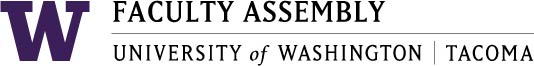 AgendaFaculty Affairs Committee MeetingNovember 15, 2016   1:30-2:30pm    Location Pinkerton #212Consent AgendaMeeting material: October 18, 2016 Faculty Affairs Committee Meeting MinutesChair’s Report and Discussion Items:Lecturer Affairs Committee (2016-17 Charge)Equity and Inclusion (Ongoing Charge)Equity/Gender Issues (Sarah)Bullying (Susan)AdjournUpcoming Faculty Affairs Committee Meeting:December 6, 2016 	1:30-2:30pm	PNK 212 